הליך הרישום לאונ לובליאנה במלג הסלובנינכנסים לקישור המצורף ומקימים משתמשq`11q1qa`		`1`1``1q1`q1	`	``1` אבל אתם טסים אתם טסים לא אניאחרי הקמת משתמש נכנסים למייל שהכנסנו למערכת ולוחצים על אישור הפעלהשימו לב!!! ללא הפעלת משתמש במייל זה פשוט לא יעבודהקמת משתמש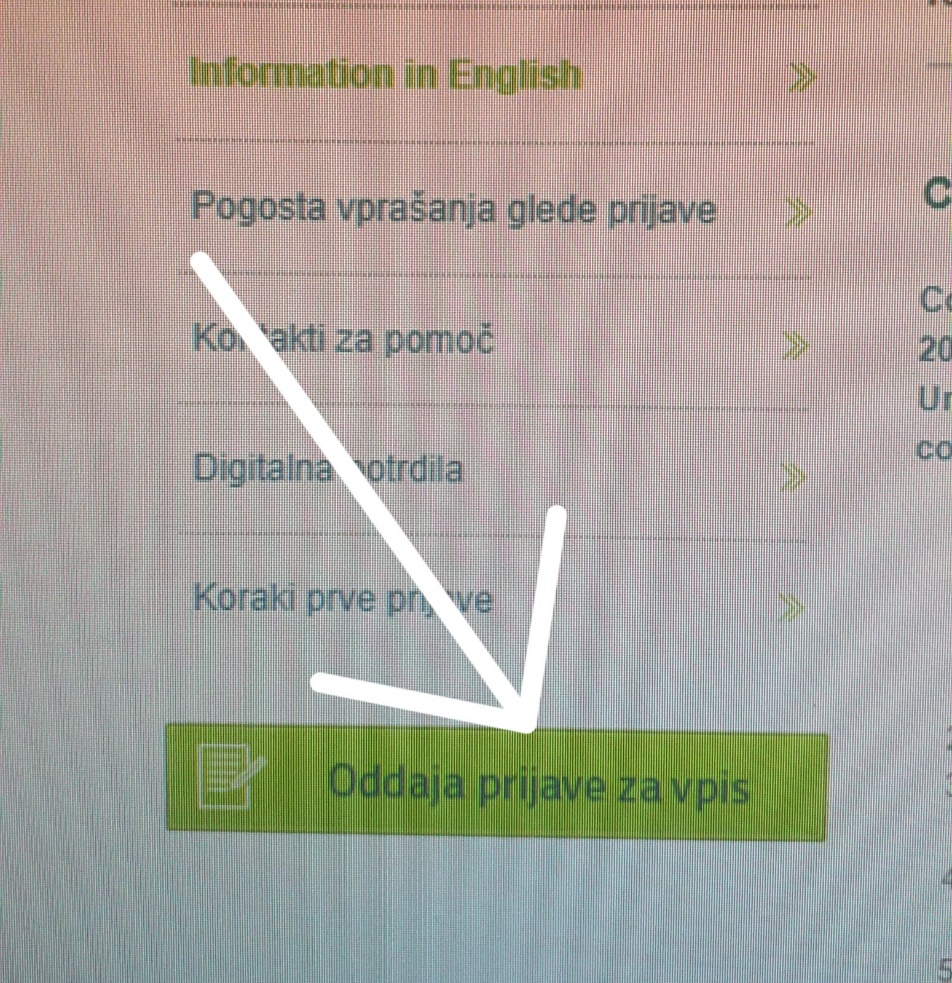 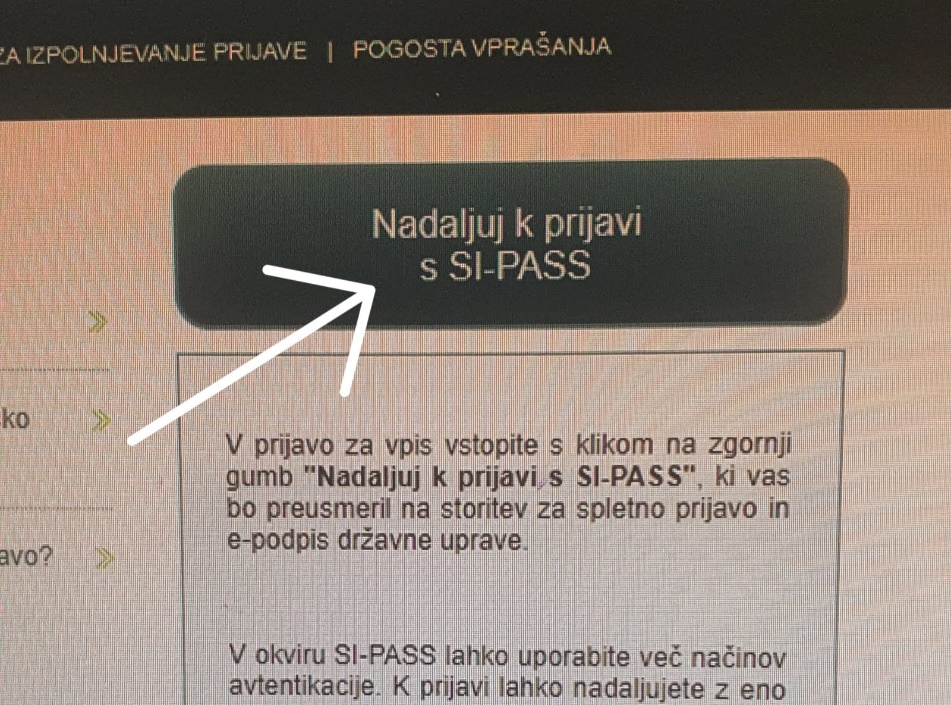 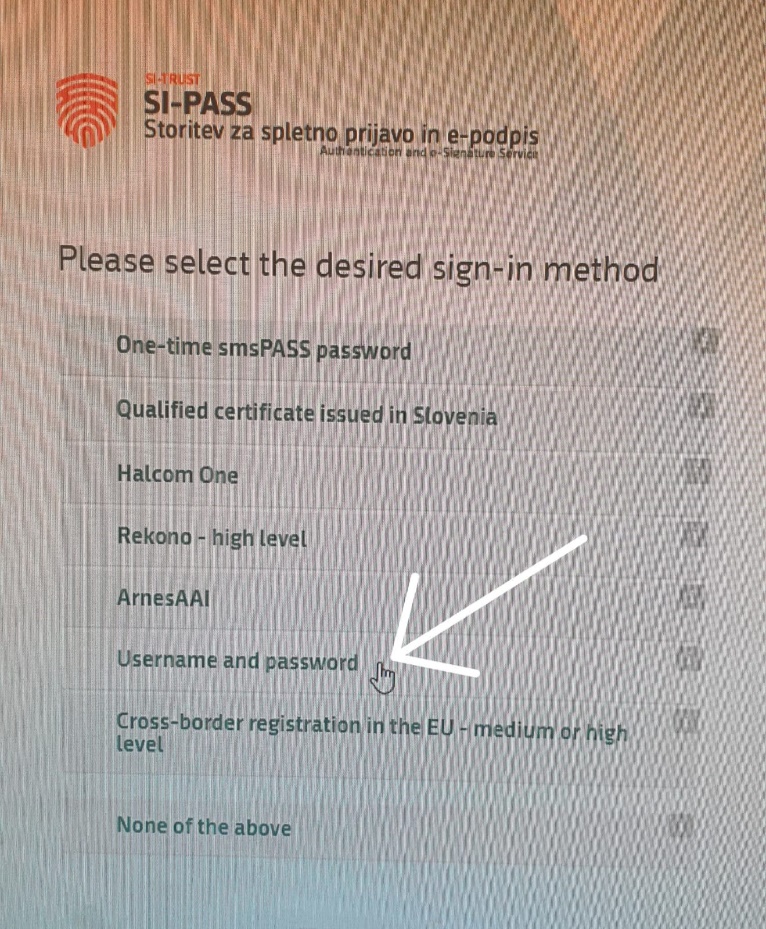 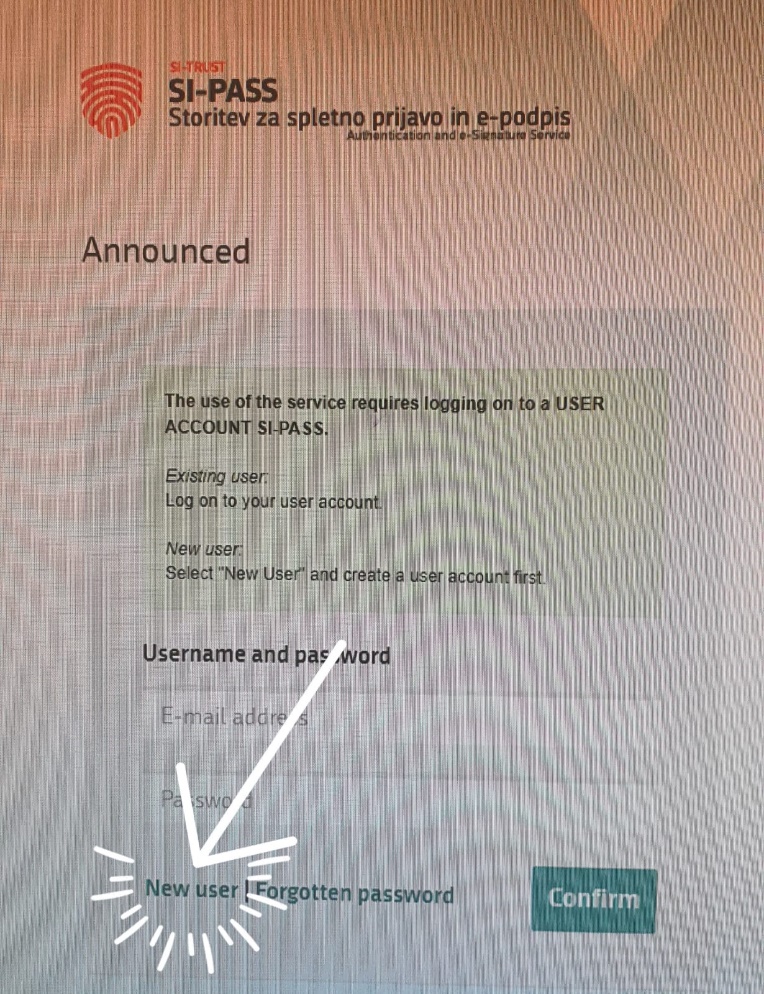 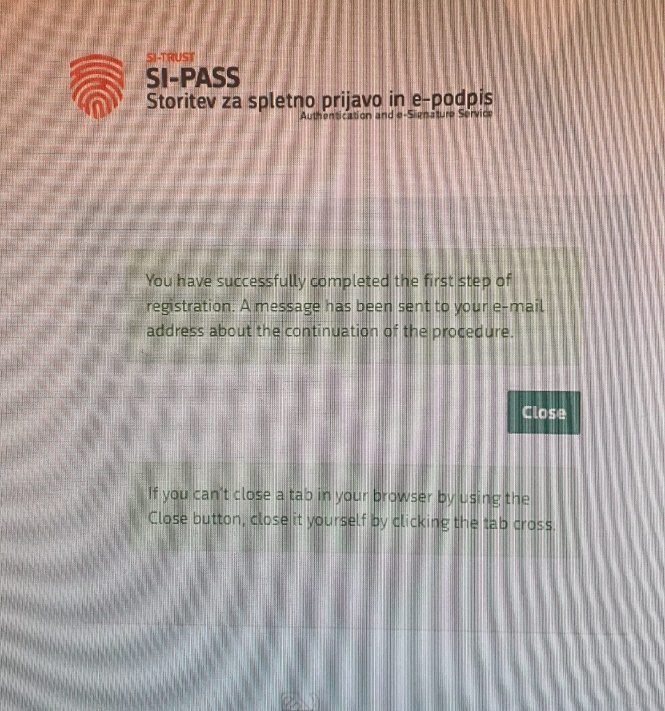 עכשיוממלאים את כל המסמכים לפי הדוגמא המצורפתלפנות אלי בכל שאלה וכל דבר לא ברורהכל חייב להיות מדויק!!!שימו לב שהשם שלכם זה השם שמופיע על הדרכון שלכם ושום דבר אחרAMIR זה לא AMEAR SHARONA זה לא SHARONהשם שלכם זה רק מה שכתוב בדרכון שלכםשימו לב התאריכים של התעודות שלכם חייבים להיות מדויקיםמה שכתוב בתעודה זה מה שכותבים במלגסרטון שמסביר איך למלא את הטפסיםRegistration and enrolment in the SI-PASS system with username and password - YouTubeעמוד 1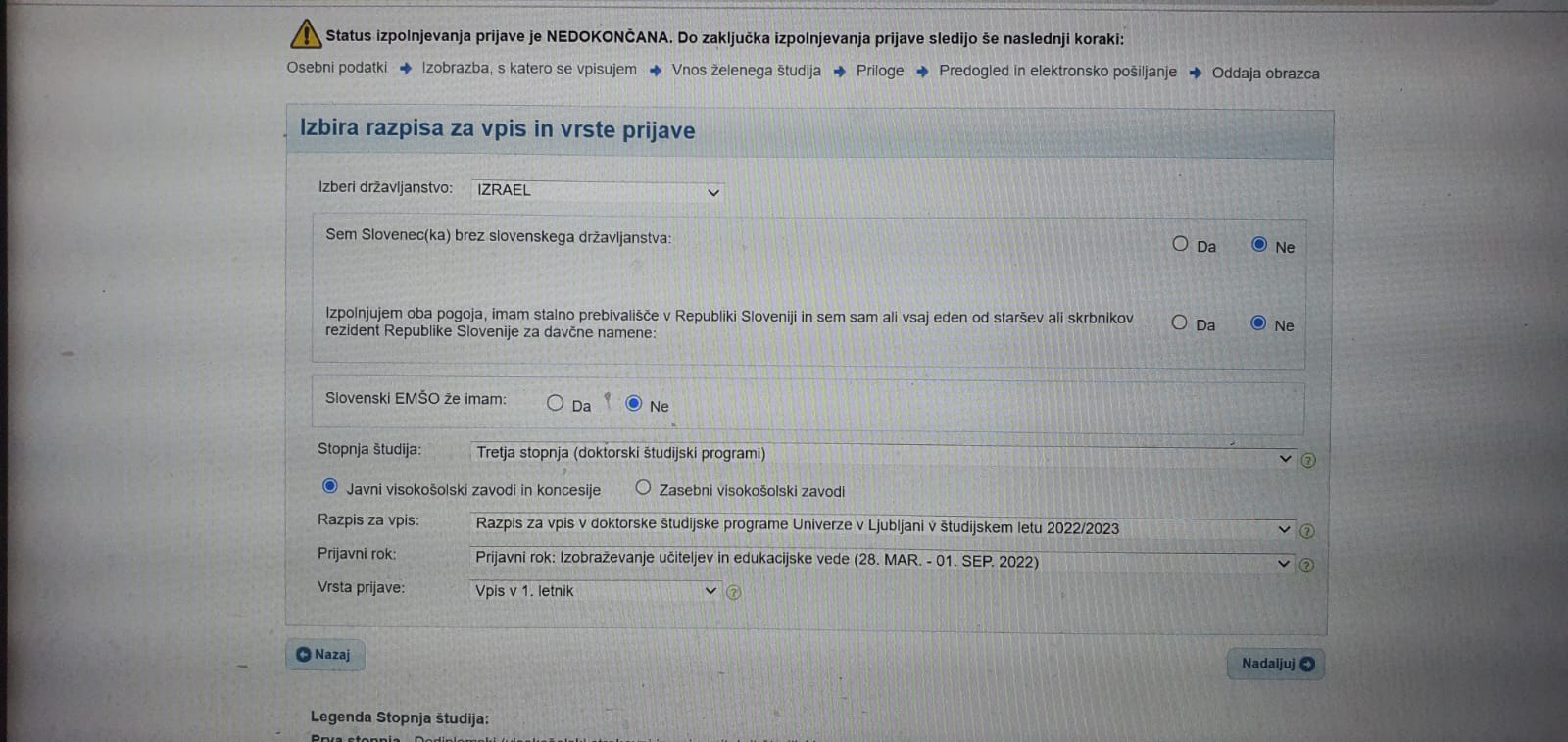 עמוד 2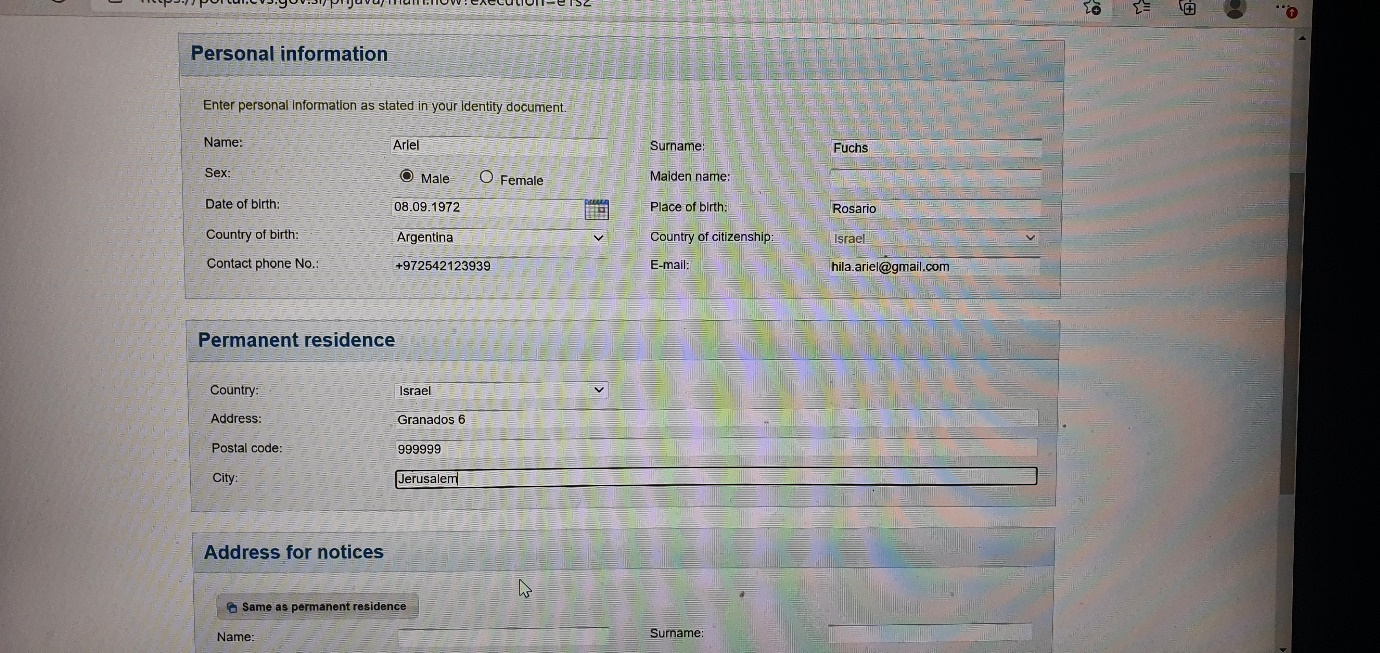 עמוד 2 המשך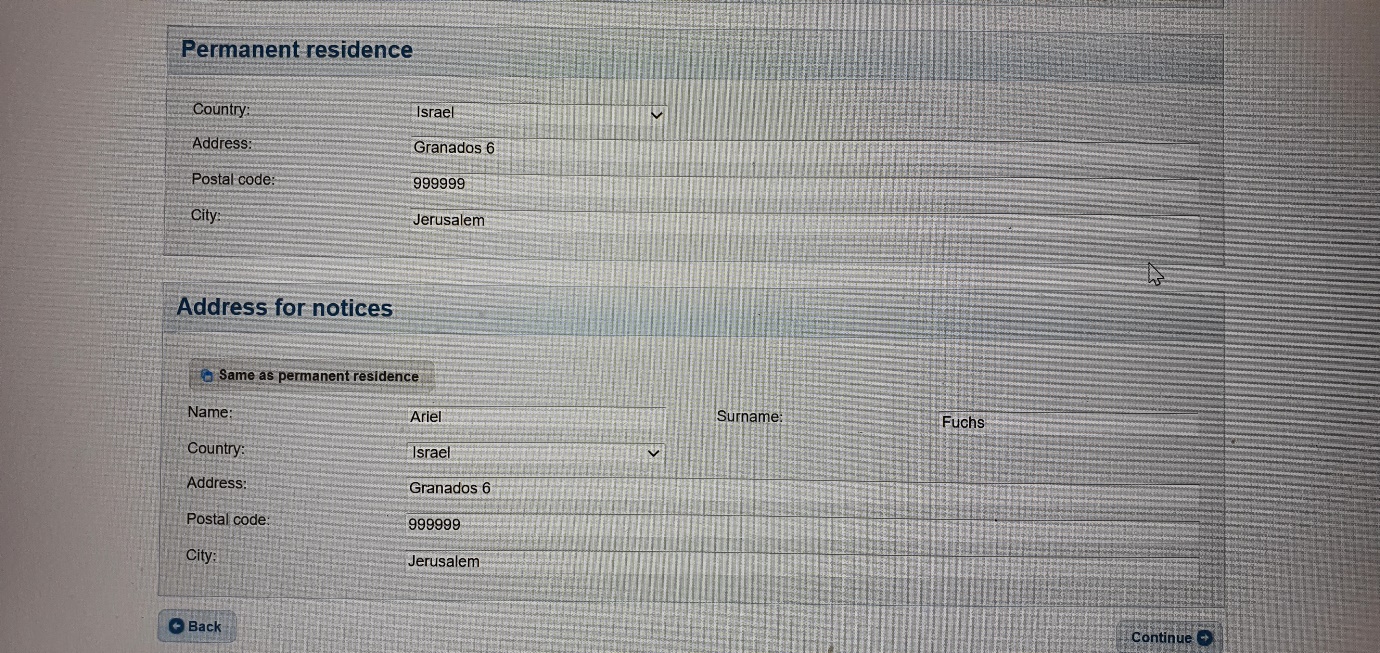 עמוד 3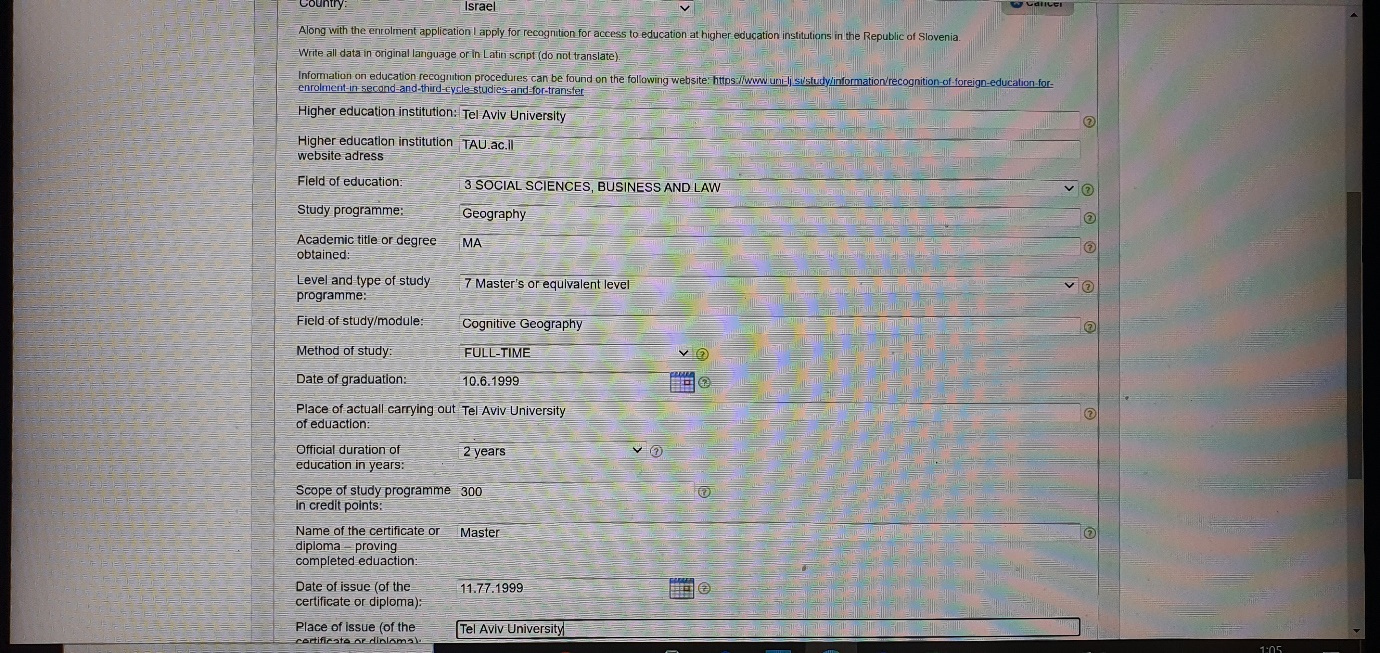 עמוד 3 המשך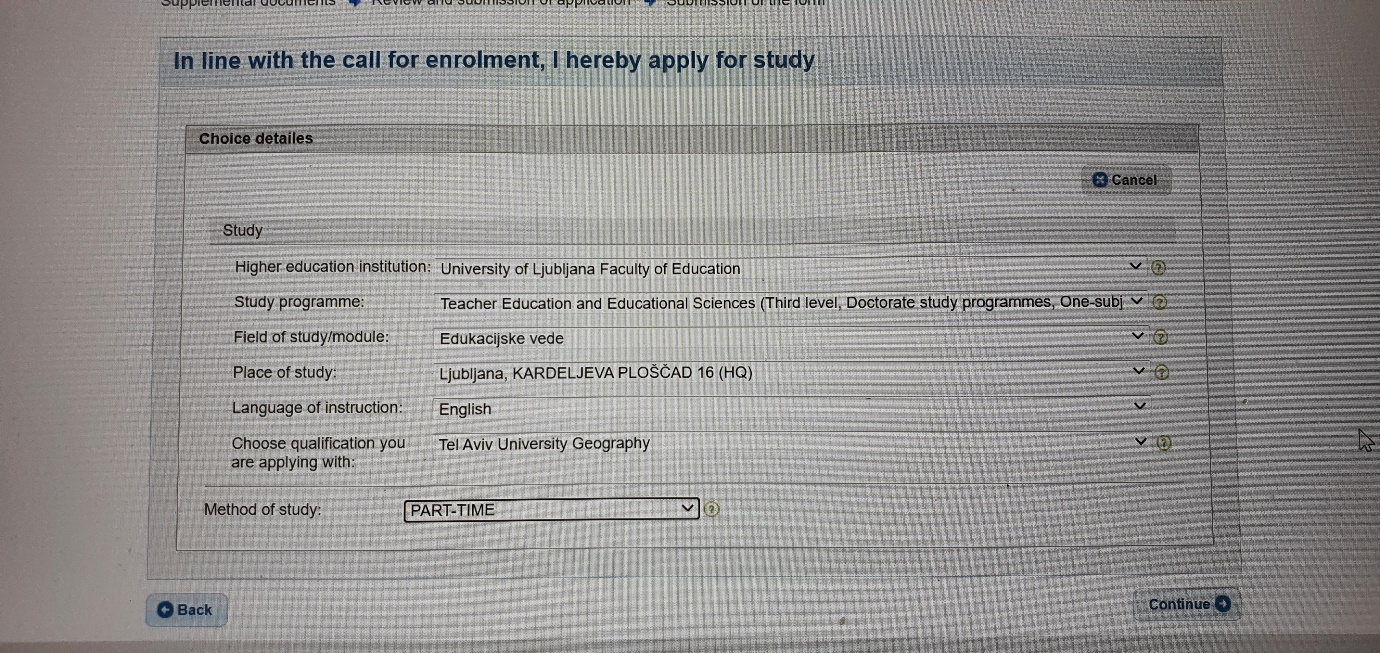 עמוד 4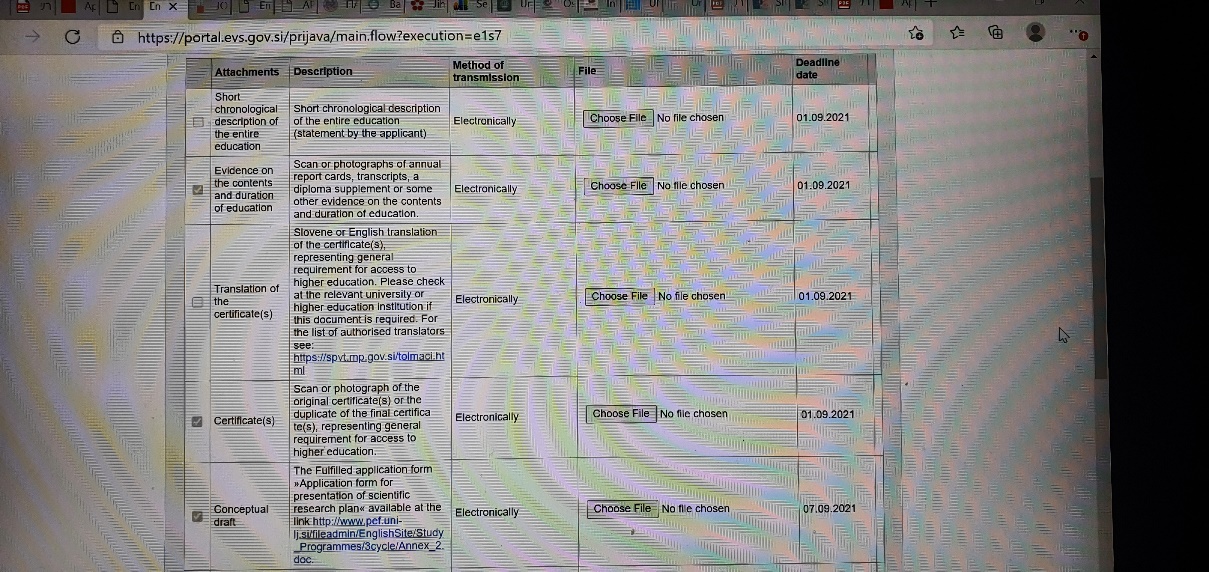 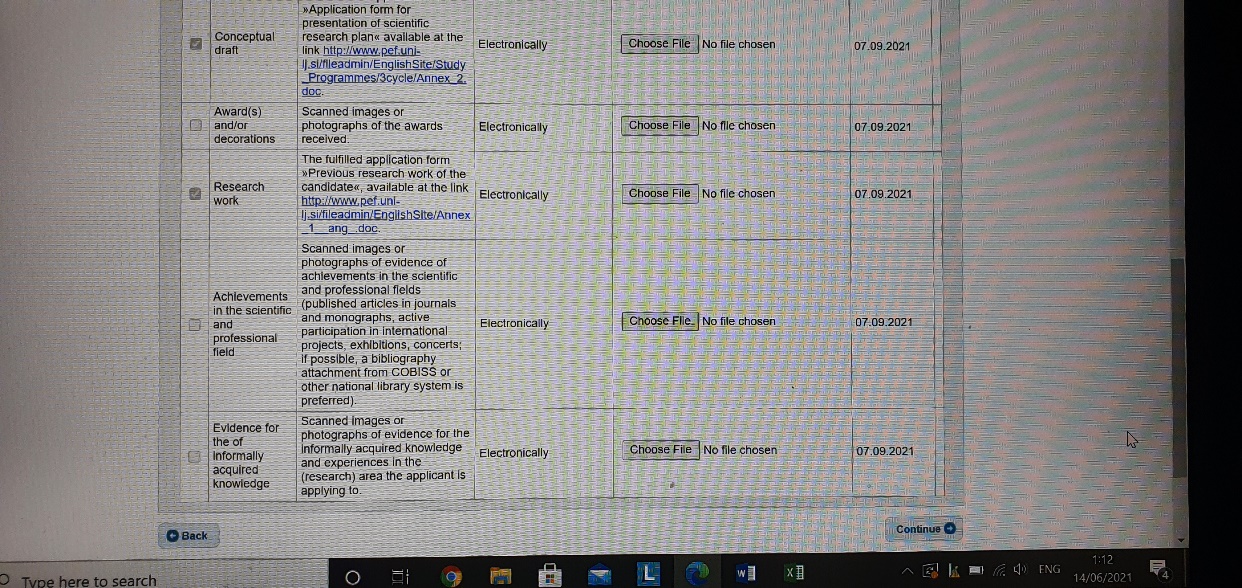 עמוד 5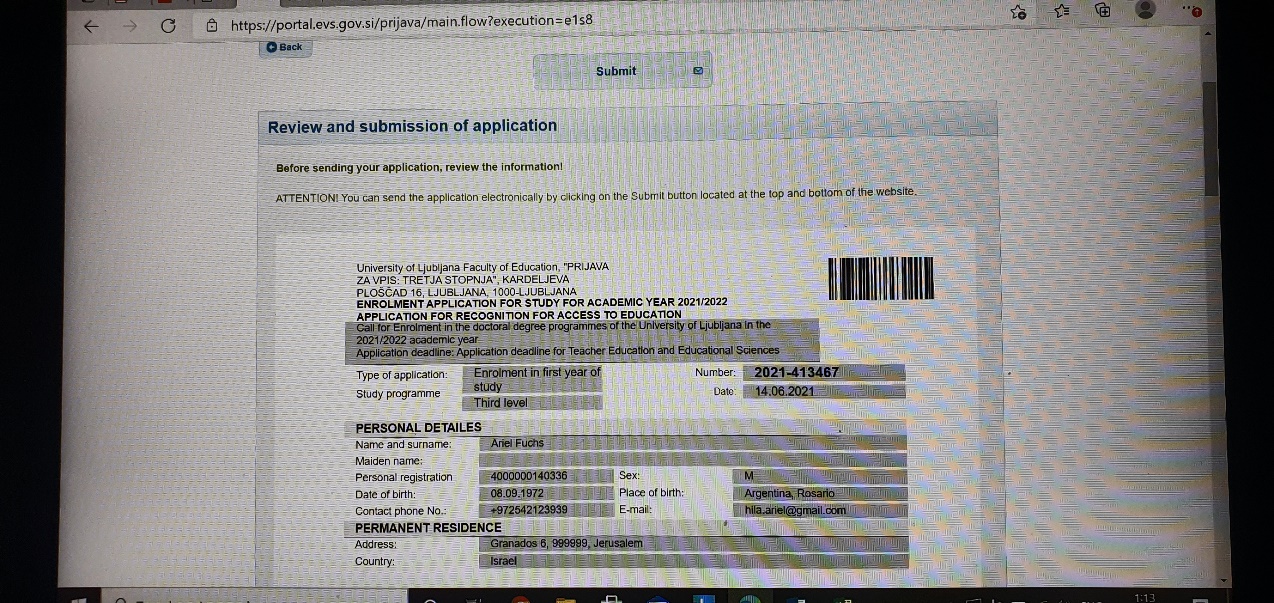 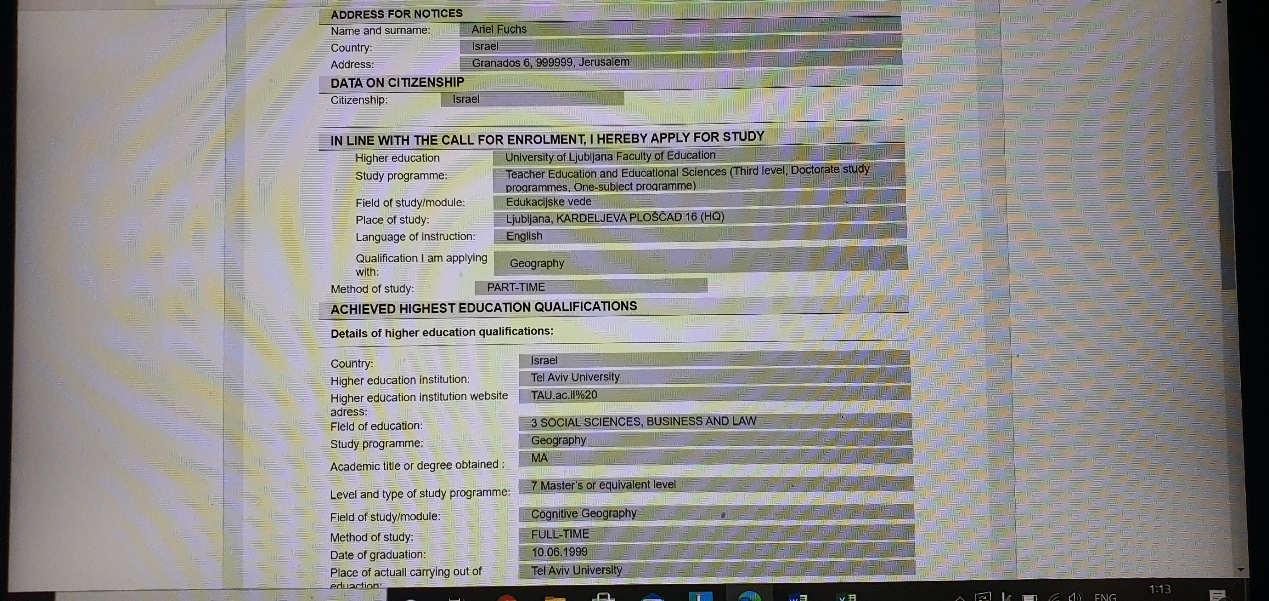 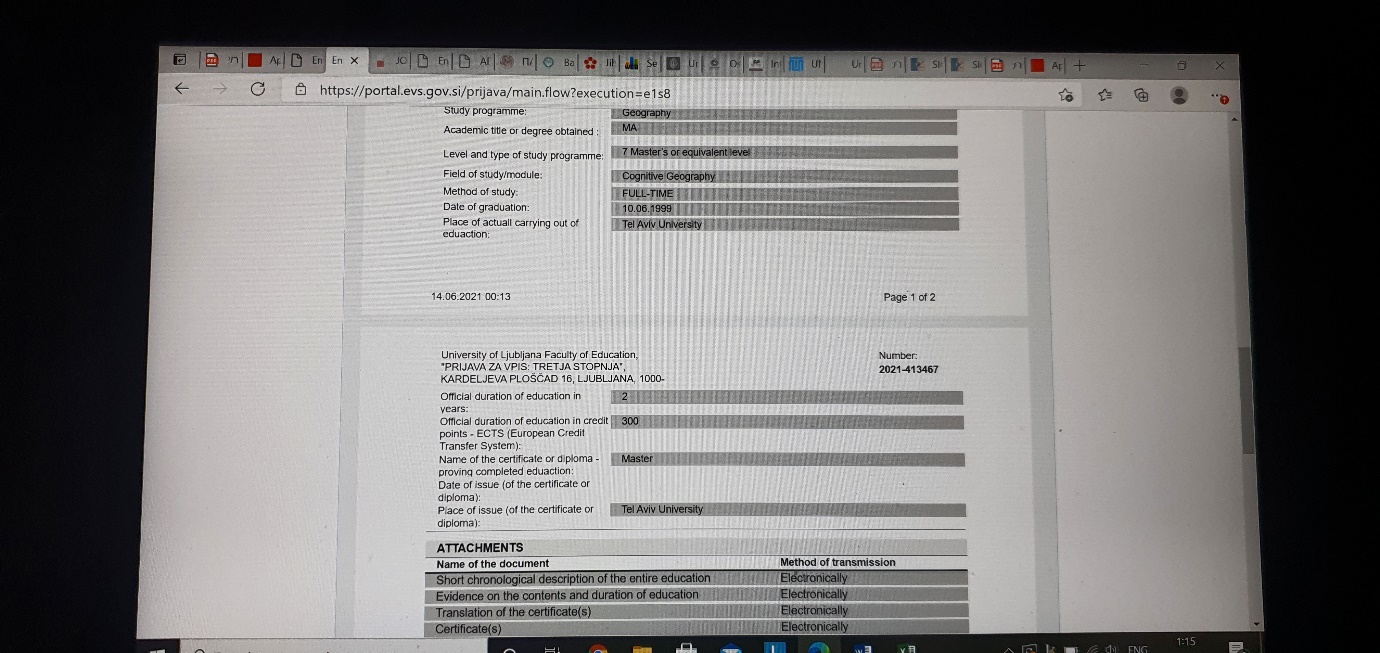 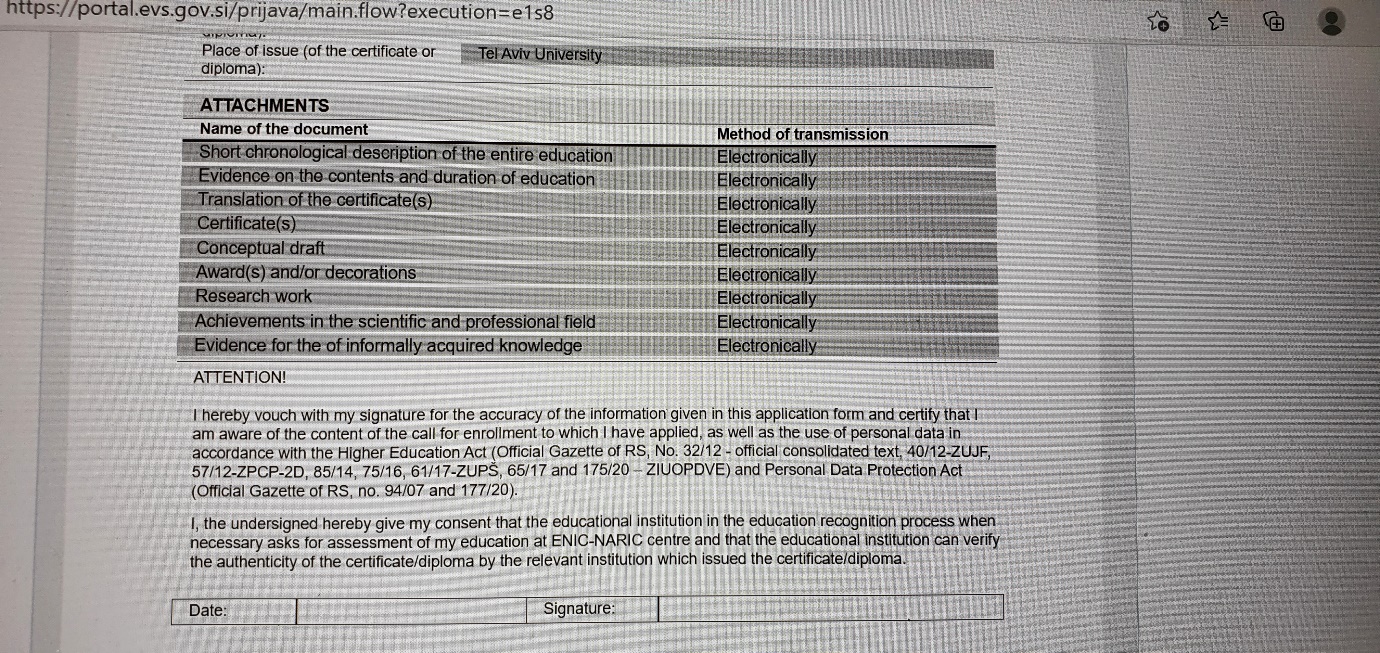 בשלב הזה צריך לעשות SUBMITואז אפשר להתחיל לעלות מסמכים